Муниципальное бюджетное дошкольное образовательное учреждение «детский сад №45»Консультациядля воспитателей «Как рассказать детям о космосе?» 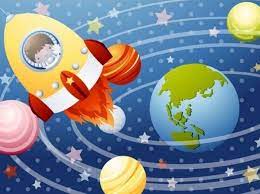 Воспитатель: Сенина Е.В.г. Петропавловск-Камчатскиймарт 2023г.Консультация для воспитателей «Как рассказать детям о космосе?»
Все дети любознательны. Изучая окружающий мир, они задают массу вопросов.
А мы, взрослые, должны помочь им разобраться во всем и найти ответы на эти
вопросы.
Всех деток, без исключения, интересует тема «Космос». Ведь космос — это
нечто загадочное и неизведанное. Это мир планет, звезд и других непонятных
объектов.
Как рассказать детям о космосе? Что можно рассказать детям о космосе?
Рассказываем о планетах и звездах
Мы живем на планете Земля. Это огромный шар, на котором есть горы, реки,
пустыни, леса и много разнообразных жителей. Это единственная планета, на которой
есть вода и суша. Так вот Земля и все, что ее окружает, называется Космосом, либо
Вселенной. Космос огромен. Даже если полететь на ракете, невозможно добраться до
его края. В космосе, кроме нашей планеты есть другие, а также – звезды. Посмотрите
вечером на небо. Видите, сколько на нем звездочек? Они нам кажутся маленькими, а
на самом деле это огромные раскаленные шары. Солнце – тоже относится к звездам.
Просто оно располагается ближе всего к Земле, поэтому, кажется больше. Мы
ощущаем его тепло и видим свет. Есть звезды намного больше солнца, но они
расположены дальше от Земли и кажутся маленькими огоньками на ночном небе.
Рассказывая про космос для детей, обязательно остановитесь на планетах.
Вокруг Солнца вращаются планеты. Всего их насчитывается 9. А также кометы
и астероиды. Все планеты отличаются своими размерами. Самая большая планета –
Юпитер. Самая маленькая планета – Плутон. У каждой планеты есть свой путь,
который называется орбитой.
Как запомнить планеты солнечной системы? В этом поможет стишок:
По порядку все планеты
Назовёт любой из нас:
Раз — Меркурий,Два — Венера,
Три — Земля,
Четыре — Марс.
Пять — Юпитер,
Шесть — Сатурн,
Семь — Уран,
За ним — Нептун.
Он восьмым идёт по счёту.
А за ним уже, потом,
И девятая планета
Под названием Плутон.
Кто такие астрономы?
Астрономы — это ученые, которые наблюдают за звездами и изучают их. В
древние времена астрономы изучали звезды, не имея специальных приборов. Они
просто наблюдали за небом с земли. В средние века изобрели подзорную трубу и
телескоп, а сейчас в космос запускаются искусственные спутники и космические
станции, которые исследуют звезды и планеты.
Собаки-космонавты
Чтобы отправить в космос человека, ученым нужно было узнать, с чем он может
там столкнуться. Они приняли решение отправить в космос животных. Первой
собакой-космонавтом была Лайка. Она на специальной ракете была отправлена в
космос 3 ноября 1957 года, но не вернулась. Позже в космос летали и другие собаки,
такие, как Белка и Стрелка, которые удачно вернулись на Землю. Так ученые сделали
вывод, что в невесомости живые существа тоже могут жить.12 апреля — День космонавтики
День космонавтики отмечается в России 12 апреля. Эта дата, установлена в
ознаменование первого полёта человека в космос.
12 апреля 1961 года советский космонавт Юрий Алексеевич Гагарин на
космическом корабле «Восток-1», стартовав с космодрома «Байконур», впервые в
мире совершил орбитальный облёт планеты Земля. Полёт продлился 1 час и 48 минут.
Также 12 апреля отмечается Всемирный день авиации и космонавтики,
Международный день полета человека в космос.
Кто такой космонавт?
Рассказывая детям о космосе, подробнее остановитесь на том, кто такой
космонавт.
Как уже говорилось выше, первым человеком, который был отправлен в космос
и облетел вокруг Земли, является Юрий Гагарин. Он – космонавт. Это сложная
профессия. Во время старта ракеты и ее приземления тело космонавта испытывает
большие перегрузки. Также не просто человеку находится на борту ракеты и в
состоянии невесомости, когда ракета (космический корабль) вращается вокруг земли.
В этом состоянии все плавает: и предметы, которые находятся на борту, и люди.
Кроме того, космонавт должен знать все приборы, ведь они устанавливаются для
управления кораблем и научных исследований.
То есть, космонавт — это человек, который испытывает космическую технику и
работает на ней в космосе.Если не знаете, как рассказать детям о космосе, купите книгу. Воспользуйтесь
творческими идеями: рисуйте, лепите, делайте аппликации. Попробуйте из пластилина
вылепить модель Солнечной системы.
А напоследок предлагаем вам посмотреть развивающий мультфильм, где
рассказывается детям о космосе. https://youtu.be/Km71OCO6vKw
